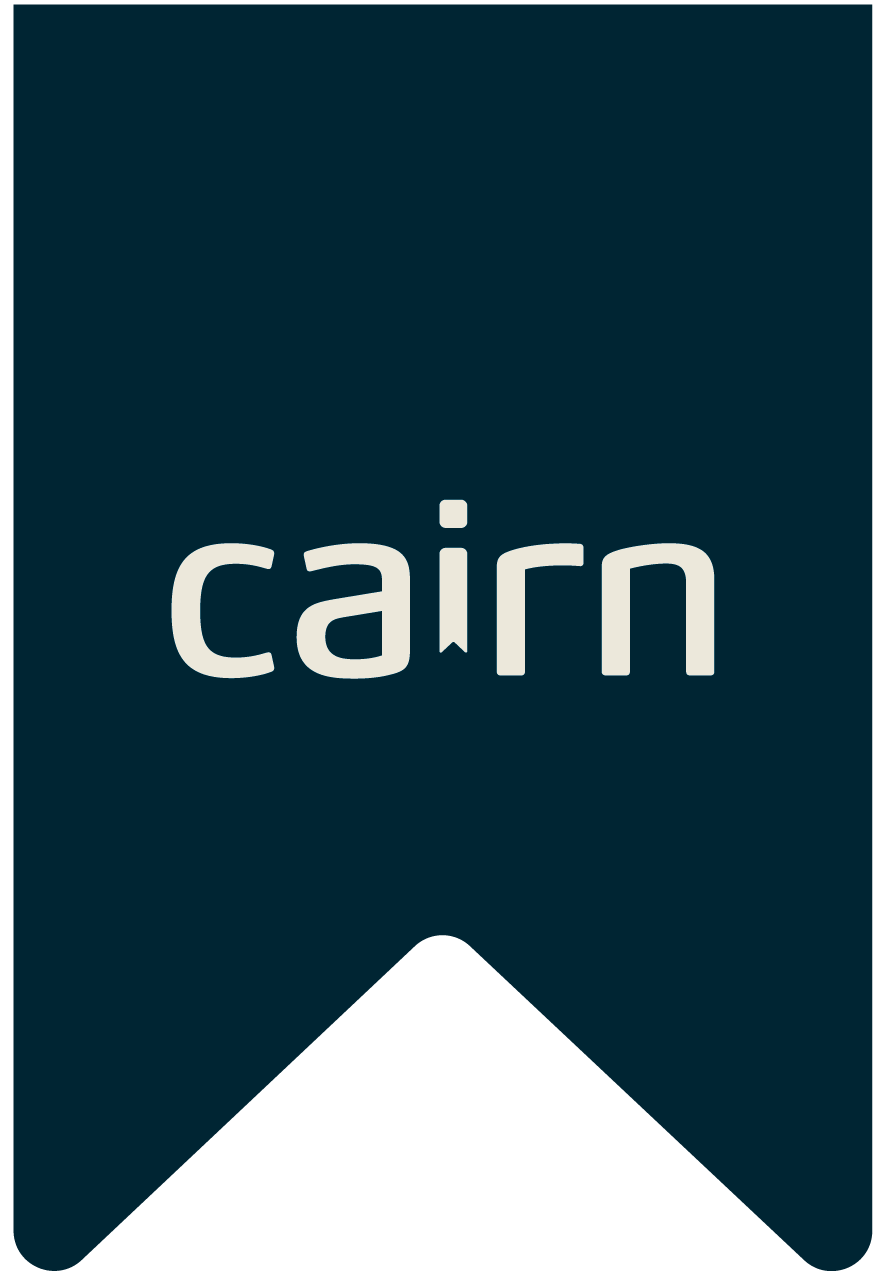 Employment Application FormIntroductionWe are delighted that you are considering working with us! As an organisation we strive to deliver customer excellence, putting the needs of our customer first as we work as one team towards our mission to provide quality affordable homes and services in communities, and with partners, across Scotland.We recruit and retain flexible, committed and self-motivated staff as we understand that with great people, we can deliver great services and great homes to our customers. Before you get startedBefore you get started on completing your application form, please read the job advert, job description and person specification for the role you wish to apply for. As well as telling us about you, your experience and employment background, be sure to tell us about how you feel you match the job requirements in the ‘in support of your application’ section. Your informationThe information you supply on this application form will remain confidential and used solely for the purpose of recruitment and selection. If you would like to understand more about how we handle your information please refer to our Data Protection Statement (section 14).Need further assistance?Finally, we want the process of applying for a job with us to be as straight forward and accessible as possible for all candidates so if you require this application form in an alternative format or if you have feedback for us, we would love to hear from you! Contact the HR Department by emailing recruitment@cairnha.com or call us on 0800 9903405.Application formPlease complete your application clearly in blue or black ink. This application form is also available to complete online at www.cairnha.com1. Job detailsPlease tell us about the position you are applying for. If you are applying for more than one post, please state the order of your preference. 2. Personal information3. Eligibility4. Your education and trainingPlease give details of your education, professional qualifications and any other relevant training or courses. 5. Current professional memberships6. Your experiencePlease tell us about all your work experience starting with your most recent employment. As well as paid employment please also include any voluntary or caring experience.Please give details of your previous employment or experience starting with the most recent.7. In support of your application8. Additional information9. Driving LicenceIf a driving license is an essential requirement of the role you are applying, please complete this section.10. Recruitment monitoring11. Positive about disabled peopleIf you consider yourself to have a disability and wish to take advantage of the guaranteed interview scheme please tick this box.12. ReferencesPlease provide two referees, one of which should be your current or most recent employer, plus an additional referee. They should have some management or supervisory responsibility for your work. References will only be contacted following interview and with your consent. Reference one (current or most recent employer)Reference two (additional referee)13. Rehabilitation of Offenders Act 1974Detailed criminal record checks will be required for positions involving contact with vulnerable adults. Applicants to positions of this nature will be expected to give their consent to a criminal record check prior to an offer of employment being made. 14. Data Protection StatementThe personal information collected on this form will only be used by Cairn for the purposes of recruitment and equality monitoring conditional to the post(s) for which you have applied to in accordance with the Data Protection Act 1998.The information you supply will not be disclosed to any third parties unless there is a legal or regulatory reason to do so or we have obtained your consent in advance.Please confirm, by signing the declaration, that you give consent for your information to be used by Cairn to process your personal information for the purposes of recruitment and equal opportunities monitoring.These records will be processed in compliance with the Data Protection Act 1998 or successor legislation15. DeclarationI certify to the best of my knowledge and belief, the information I have provided on this application form is a true and accurate account of my qualifications and employment history. I understand that any false declaration, misleading statement, or significant omission may disqualify me from employment and render me liable to dismissal.Completed application formsPlease email your completed application form to recruitment@cairnha.comAlternatively, please mark your application as PRIVATE AND CONFIDENTIAL and send to:Human ResourcesCairn Housing AssociationBellevue House22 Hopetoun StreetEdinburghEH7 4GHWe are unable to consider CVs, either as a substitute for, or along with your completed application form.Criminal Declaration FormThe position that you are applying for is covered by an Exemption Order to the Rehabilitation of Offenders Act 1974. This Act requires you to provide full details of all known convictions.Equality and Diversity FormWe welcome applications from everyone, irrespective of ethnic or national origin, disability, age, marital status, sexual orientation, race, colour, nationality or religion.Information collected on this form will only be used for monitoring purposes and will be processed separately from your application for employment - it will not be used as part of the selection process. Whilst it is not mandatory to complete this form, information provided helps us ensure we recruit and retain staff which reflects the communities we serve.If you believe you need a ‘reasonable adjustment’, then please discuss with the hiring manager running the recruitment process. This document is available on CD, in Braille, large print and community languages from:Cairn Housing Association Bellevue House22 Hopetoun StreetEdinburghEH7 4GH
Email: enquiries@cairnha.com orCall: 0800 990 3405.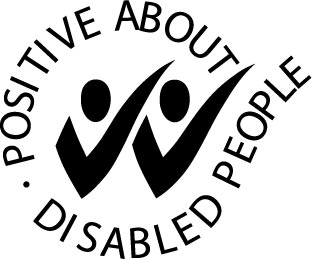 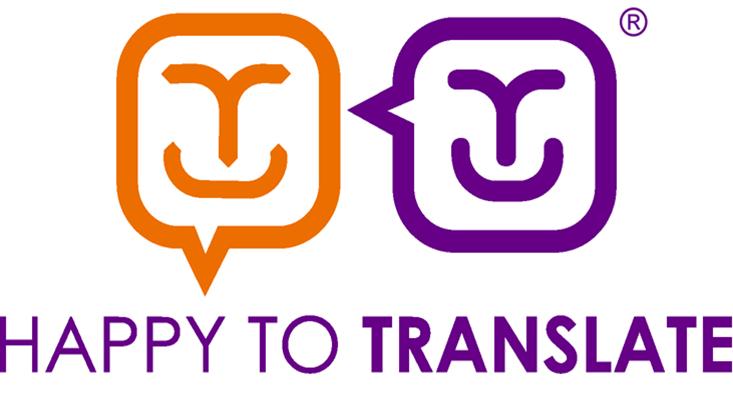 A registered Scottish Charity No SCO16647The Scottish Housing Regulator Registration No 218.  Property Factor Reg No PF000292Position applied for:Job location(s):Application reference (for office use only):Surname:Initial(s):Address:Postcode:Primary contact number:Secondary contact number:Email address:Are you currently eligible to work in the UK? If successful, you will have to provide evidence of this.		Yes			NoInstitutionTitle of Award(Higher, Degree, etc)Result (achieved or expected)Name of bodyCategory of membershipPresent or most recent employerName of organisation:From (month/year):			To (month/year):Job title:Salary:Notice required:Reason for leaving or seeking new employment:Please outline your role, responsibilities and/or achievements.OrganisationFrom – to(month/year)Job title & salaryReason for leavingPlease tell us about any skills, knowledge and experience you feel is relevant to your application, detailing how you meet the requirements of the role. Please provide examples of your experience against the criteria outlined in the person specification and why you want to work with us.Are you related to any members of Cairn’s staff or Board?		Yes		NoIf yes, please provide details:Please let us know if you require any assistance if you are invited for an interview:Do you have a current driving licence?		Yes		NoDo you have access to a car?		Yes		NoLicence endorsements. Please provide the type of offence, offence code and date.Where did you hear about this vacancy?I have a disability recognised under the 2010 Equality Act	Yes			No			I’d rather not sayFull name:Position:Organisation and address:Relationship to you:Phone number:Email:Full name:Position:Organisation and address:Relationship to you:Phone number:Email:Signature:Print name:Date:Have you ever been convicted of any criminal offence(s)?		Yes		NoIf yes, please provide details, including reason for conviction, date and sentence.Have you previously been subject to a criminal conviction check?		Yes		NoIf yes, please provide details of when and the level of check that was carried out.If you have previously been registered with Disclosure Scotland please provide us with your membership number. Only complete one of the following:PVG membership number:	Is the PVG for protected adults?	Yes		NoStandard Disclosure Scotland check number:Basic Disclosure Scotland check number:Application reference (for office use only)Personal detailsFirst name:Surname:Gender (please circle)		Male					Female		Other:				Prefer not to sayAge group (please circle)		16 to 21 years			22 to 34 years		35 to 44 years			45 to 54 years		55 years and overHow would you describe your ethnic origin? (please circle)White Scottish		White English	White Irish		White WelshWhite N. Irish		White other		White other		Mixed							BritishAsian Indian		Asian Pakistani	Asian			Asian Chinese							BangladeshiAsian other			Black 			Black African	Black other				CaribbeanGypsy/Traveller		Polish			Arab			Arab ScottishArab British			Any other:How would you describe your religion? (please circle)Christian				Hindu				MuslimBuddhist				Jewish			SikhOther religion			Not religiousDisabilityUnder the Equality Act a disability is defined as a physical or mental impairment which has a substantial and long term adverse effect on your ability to carry out normal day to day activities.Do you consider yourself to be disabled within the definition of the Equality Act?		Yes			No